Call to OrderPresentation/Discussion/Professional DevelopmentAdministration of the Oath of Office – New Board Members John Kubeika and Shayla Hartman, Student Representative to the Board of Governors and Student Government Association PresidentIntroductions:Employees in New Roles – Alicia Vanmeter and Micaela KidwellNew Employees:Amanda Gross – Program Assistant I – Workforce EducationTaylor Miltenberger – Science Faculty/BET CoordinatorBrian Bucklew – Student Program Advisor Part-TimeCrystal Shoemaker – Access Discovery Center Facilitator – Tucker CountyAudit Report – Marie Long, Suttle & Stalnaker CPA’s (12:00pm via Zoom)*Action Items:Institutional ResearchCommittee ReportsBoard Chair-Greg Greenwalt Committees- Finance & Facilities – Trina BransonCollege Representatives ReportsStaff-Ann DegnanFaculty-Sherry MichaelStudent- Shayla HartmanStrategic Plan 2015 – 2021 ReportsDr. Thomas Striplin, PresidentIStudent Access and Success Reauthorization report submitted; Thanks Ron!Tiffany and Ed attended WVACRAO conference Oct. 6-8 at StonewallFAFSA workshops (in-house) continued for the monthFall 2021 graduates assessed; 26 students; plus 4 outstanding (waiting on paperwork)Interim Chair for IET group; plan to schedule meeting in NovemberWorking with Jaennae on Title 3 changes to salaries so I can reach out to Don CrewsCareer Quest week November 8-11; 14 institutions/businesses will be in attendance from 11 a.m to 2 p.m.Tucker County for Voices of the Earth; Ed and I will be video Ilene; Tiffany and Brian will provide lunch and learn at noon for 16 people; still 7 openings left; providing subway boxesSpirit week Oct. 25-29Trunk N Treat Oct. 30 from 4-6 pm.; 8 trunkers so farUpdating MOUs to county schools for Spring 2022EHHS FA info night 10-11-21 from 5-7 p.m.; Ed, Brian and MonicaServing popcorn to students this week for mid-terms; 11 a.m. to 1 p.mCollege ambassador interview at 1 10-11-21; Tiffany and ITitle 9 training 10-13-21HLC meetingsEarly Bird Registration is Oct. 15 from 8-4Skill pointe discussion on 10-19Student Success Committee 10-21-21RBA/BOG meeting 10-21-21 via zoomEHHS registration visit 10-28-21; Monica and BrianMHS registration visit 10-27-21; Curtis and BrianUnion Educational Complex visit 10-29-21; BrianPHS visit 11-2-21; Monica and BrianTucker visit 11-9-21; BrianPCHS visit 11-16-21; Monica and BrianCelebration of first generation November 8th from 4-6; finger foods/punch being served in student loungeDegreeNow/AAS BOG degree open house; November 17thNew student orientation live November 19th starting at 9 a.m.Hardy County and Tucker County school meetings last weekOct. 5 MHS college fairOct. 19 Hampshire and Petersburg College FairNovember 3 Phillip Barbour High College FairNovember 5 Harman School College FairMarketing and Public RelationsIITeaching and LearningFinal FY22 Perkins Changes/Modifications CompletedAcademic Services Meeting (October 26)LOT Meeting (October 28)Hardy County DOE (November 3)Tucker County DOE (November 4)HLC Group Chair/Co-Chair Meeting (October 14)Argos Data Dashboard Training (November 12)Advising Training (November 22)Provost Zoom Meeting (October 13)Classified Staff Committee and IET ChairZoom Licenses for FacultySpring 2022 Schedule CompletedSmartEvals for Course Evaluations – Faculty Demo (October 19)Bookstore Discussion with Peggy Frum General Education Courses in Randolph CountyHOW2s for Teaching – Continuing Professional Development for InstructorsWVU Articulation AgreementSkillPointe Dashboard Review (November 18)Lindsey Guinn – Student Withdraw and Graduate SurveysIUPUI Assessment Institute (October 24-27)Learn & Earn – Weimer and ClearwayIII & IVCommunity Engagement and Partnerships Advancement and Innovation  VResources  Technology, Human Resources & Safety & SecurityFinances/Business OfficeBRIM Liability Insurance Questionnaire submittedFY22 Audit complete.  No findings.Refunds in Banner process: meeting with Ron, David, Mary, and Monica—pendingAssisting Amanda West with Indirect Cost Rate for federal grantsElectronic signatures statusCares Funds:EXPENDED:$105,944 Cares (Institution): expended$105,944 Cares (Student): expended$220,112 FIPSE (Institution): expended$105,944 CRRSAA (Student): expendedAVAILABLE:$68,000 FIPSE (Student) $68,000: $35,400 unused; DEADLINE=02/27/22$418,220 CRRSAA (Institution) $245,086 unused; DEADLINE=03/19/22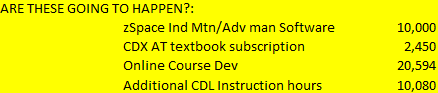 $459,409 ARPA (Institution):  ~ $449,450 unused; DEADLINE=06/15/22$474,068 ARPA (Student): $441,318 unused; DEALINE=06/15/22FacilitiesGrantsTechnologyHuman ResourcesLeadership Title IX Virtual Training - October 13-27Executive Dean of Administrative Services position on hold until NovemberMath Faculty position still open – viable candidate to interviewTitle III Director/Career Counselor and Advancement Specialist job announcements posted on venues including newspapersInclusive Leadership Title IX Virtual Training - October 13-27WVHEPC Title IX Virtual Training hosted by WVSOM – attendees: Monica, Curtis and JaennaeFleet Division Monthly Meeting – October 13th @ 10:00 amCHRO Monthly Meeting – October 13th @ 11:00 amWV Ethics Training – Zoom – November 8th @ 1:00 pm for all employeesSafety and SecuritySeptember 29 fire drill result – 3 minutes and 31 secondsImportant Calendar DatesNew Business/MiscellaneousNext Scheduled Meeting: November 17, 2021 Adjournment